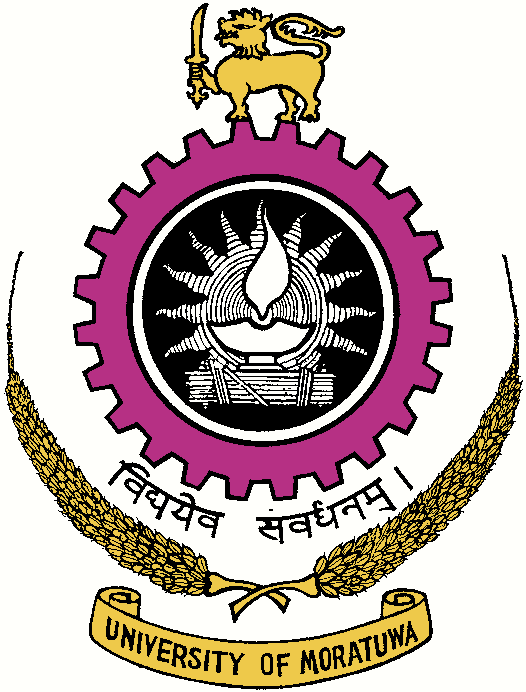 VACANCIESUNIVERSITY OF MORATUWASRI LANKAUniversity of Moratuwa will entertain applications for the under mentioned posts from suitably qualified persons upto 19th August, 2022FACULTY OF ENGINEERINGDepartment of Computer Science & Engineering			Senior Lecturer Grade I/ Senior Lecturer Grade II/ Lecturer (Unconfirmed)/ Lecturer (Probationary)			Areas of Expertise - Complex Systems and Cybernetics Department of Electrical Engineering 		Senior Lecturer Grade I/ Senior Lecturer Grade II/ Lecturer (Unconfirmed)/ Lecturer (Probationary)		Areas of Expertise –High Voltage and Applied ElectromagneticsIOT and embedded SystemsBattery Storage TechnologyFACULTY OF MEDICINEDepartment of AnatomySenior Lecturer Grade I/Senior Lecturer Grade II/ Lecturer (Unconfirmed) /Lecturer (Probationary)FACULTY OF ARCHITECTUREDepartment of Integrated DesignSenior Lecturer Grade I/Senior Lecturer Grade II/ Lecturer (Unconfirmed) /Lecturer (Probationary)Areas of Expertise -Media & Communication Design: -Consumer branding – Entrepreneurship – 3D printing – 3D modeling softwareEnvironmental Graphics – Campaign Design – Editorial Design/BrandingFashion & Lifestyle Design: -Fashion illustration – Manual prototyping – Creative pattern cutting and draping – Material fabrication – Material manipulation and surface embellishmentJewelry and Lifestyle Accessory Design – Entrepreneurship /Marketing ManagementProduct Design: -Furniture related Product Design – Manufacturing material – Product related entrepreneurship/Operations/ Marketing management.Product related virtual prototyping – Advanced computer aided design, Modeling and manufactureSALARY SCALES #  (a)	Senior Lecturer Grade I	-	Rs.91,310 – 7 X 2,170 – 106,500 p.m. [U-AC 3(I)]  			will be placed on the initial salary step of Rs. 91,310 /- p.m.			Academic Allowance# of 151% of salary will be paid(b)	Senior Lecturer Grade II	-	Rs.79,360 – 11 X 1,630 – 97,290 p.m. [U-AC 3 (II)] 			will be placed on the initial salary step of Rs. 79,360 /- p.m			Academic Allowance# of 151% of salary will be paid (c)	Lecturer (Unconfirmed)	-	Rs.69,580 – 5 X 1,630 – 77,730 p.m. [U-AC 3(III)]  			will be placed on the initial salary step of Rs. 69,580 /- p.m.			Academic Allowance# of 131% of salary will be paid(d)	Lecturer (Probationary)	-	Rs.54,600 – 10 X 1,335 –67,950 p.m. [U-AC 3(IV)]  			will be placed on the initial salary step of Rs. 54,600 /- p.m. 			Academic Allowance# of 115% of salary will be paid#	Salary and Academic Allowance will be paid according to the University Grants Commission Circular No. 17/2016		(v) dated 01.06.2018 and No. 17/2016 (vi) dated 14.06.2018, Commission Circular No. 13/2017 dated 15.06.2017 and		Department of Management Services Circular No. 04/2016 dated 18.08.2016. #	In addition to the above salary, cost of living allowance and other approved allowances will be paid to the selected 			candidate/s.Applications should be sent only Online and further particulars and application forms along with the handout could be downloaded from the University web site - https://uom.lk/vacancies up to 19th August, 2022. Online applications should be submitted to reach Senior Assistant Registrar, Establishments Division, University of Moratuwa, on or before the closing date of applications.Applicants from the University System/Government Departments/Corporations and Statutory Boards should channel their applications with the recommendation of the Heads of their respective Institutions, using form ‘A’ and attaching the scan copy of the same.Applications received after the closing date and incomplete applications and applications not submitted in prescribed format of the University of Moratuwa will be rejected without intimation.RegistrarUniversity of Moratuwa, Moratuwa.18.07.2022	